Габриелян Наталья Геннадьевна, учитель биологии МОУ лицей № 11 Волгограда								Приложение 2261-711-172Эмбриологические  доказательстваВывод: Изучение _______________________ развития различных групп позвоночных животных показывает _________________ сравниваемых организмов, выясняет путь их _____________________ развития.Слова для вставки: родство, эмбриональный, историческийРабочая карта урока«___________________________________________»Эволюция - ______________________________________________________________________________________________________________________________________Филогенез - _____________________________________________________________________________________Онтогенез - _________________________________________________________________________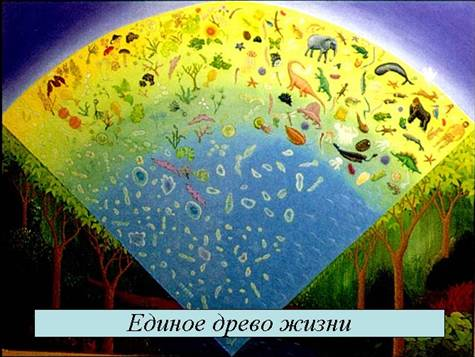 Палеонтологические доказательстваПалеонтология - ________________________________________________________________________Выводы: Чем ___________слои земли, тем более _____________________ животные встречаются в нем, в верхних, - _______________________ животные, сходные с современными.Слова для вставки: низкоорганизованные,  древнее, высокоорганизованныеСлужат доказательством эволюции и свидетельствуют об исторической связи разных групп организмов - _________________________________________________. Сравнительно-анатомические  доказательстваЗакончите утверждение.Органы, сходные по общему плану строения, но имеющие различную форму, величину и по-разному приспособленные к выполнению разнообразных функций, называются ______________________.Вывод: О чем говорит единый план строения организмов позвоночных животных?______________________________________________________________________________________________________________________________________________________Органы, утратившие свою функцию в результате длительного неприменения, называются________________.Например, _____________________________________Атавизм – это ___________________________________________________________________________________.Например, _____________________________________